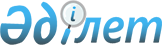 О результатах работы по реализации Соглашения о единых принципах и правилах регулирования деятельности субъектов естественных монополий от 9 декабря 2010 годаРешение Совета Евразийской экономической комиссии от 17 декабря 2012 года № 109

      В соответствии с Регламентом работы Евразийской экономической комиссии, утвержденным Решением Высшего Евразийского экономического совета на уровне глав государств от 18 ноября 2011 г. № 1, и приняв к сведению информацию члена Коллегии (Министра) по энергетике и инфраструктуре Ахметова Д.К., Совет Евразийской экономической комиссии решил:



      1. Одобрить и представить на рассмотрение Высшего Евразийского экономического совета на уровне глав государств информацию Коллегии Евразийской экономической комиссии о результатах работы по реализации  Соглашения о единых принципах и правилах регулирования деятельности субъектов естественных монополий от 9 декабря 2010 года, в том числе предложения в отношении:



      поэтапного плана формирования Единого экономического пространства в отношении сфер естественных монополий (в секторальном (отраслевом) разрезе); 



      критериев и порядка проведения мониторинга реализации поэтапного плана формирования Единого экономического пространства в отношении сфер естественных монополий (в секторальном (отраслевом) разрезе);



      способов координации (разработки и реализации) решений национальных органов, касающихся сфер естественных монополий.



      2. Внести следующие изменения в пункт 2.4. раздела 2 «Соглашение о единых принципах и правилах регулирования деятельности субъектов естественных монополий» Календарного плана разработки документов в целях реализации Соглашений, формирующих Единое экономическое пространство, утвержденного Решением Совета Евразийской экономической комиссии от 14.05.2012 № 29: 



      слова «ноябрь 2012» заменить словами «ноябрь 2013».



      3. Одобрить проект решения Высшего Евразийского экономического совета «О результатах работы по реализации Соглашения о единых принципах и правилах регулирования деятельности субъектов естественных монополий от 9 декабря 2010 года» и внести его для рассмотрения на очередном заседании Высшего Евразийского экономического совета на уровне глав государств. Члены Совета Евразийской экономической комиссии: ВЫСШИЙ ЕВРАЗИЙСКИЙ ЭКОНОМИЧЕСКИЙ СОВЕТ

________________________________________________________

Проект             

Р Е Ш Е Н И Е«__» ___________2012 г.             №                   г. Москва 

О результатах работы по реализации Соглашения о единых

принципах и правилах регулирования деятельности субъектов

естественных монополий от 9 декабря 2010 года

      Высший Евразийский экономический совет на уровне глав государств, приняв к сведению информацию Председателя Коллегии Евразийской экономической комиссии Христенко В.Б. о результатах работы по реализации Соглашения о единых принципах и правилах регулирования деятельности субъектов естественных монополий от 9 декабря 2010 года, решил:



      Евразийской экономической комиссии в срок до 15 февраля 2013 г. утвердить:



      поэтапный план формирования Единого экономического пространства в отношении сфер естественных монополий (в секторальном (отраслевом) разрезе).



      критерии и порядок проведения мониторинга реализации поэтапного плана формирования Единого экономического пространства в отношении сфер естественных монополий (в секторальном (отраслевом) разрезе);



      способы координации (разработки и реализации) решений национальных органов, касающихся сфер естественных монополий.Члены Высшего Евразийского экономического совета:
					© 2012. РГП на ПХВ «Институт законодательства и правовой информации Республики Казахстан» Министерства юстиции Республики Казахстан
				От Республики БеларусьОт Республики КазахстанОт Российской ФедерацииС. РумасК. КелимбетовИ. ШуваловОт

Республики

БеларусьОт

Республики

КазахстанОт

Российской

Федерации